25 мая 2021 года в Конференц  холле Образовательного-выставочного комплекса «Музей  космонавтики и ракетной техники им. В.П. Глушко»  Дворец учащейся молодежи Санкт-Петербурга провел церемонию награждения победителей и призеров V открытого городского Фестиваля-конкурса «Наследники Вселенной» среди обучающихся государственных образовательных учреждений Санкт-Петербурга, находящихся в ведении Комитета    по образованию и обучающихся образовательных учреждений Северо-Западного федерального округа.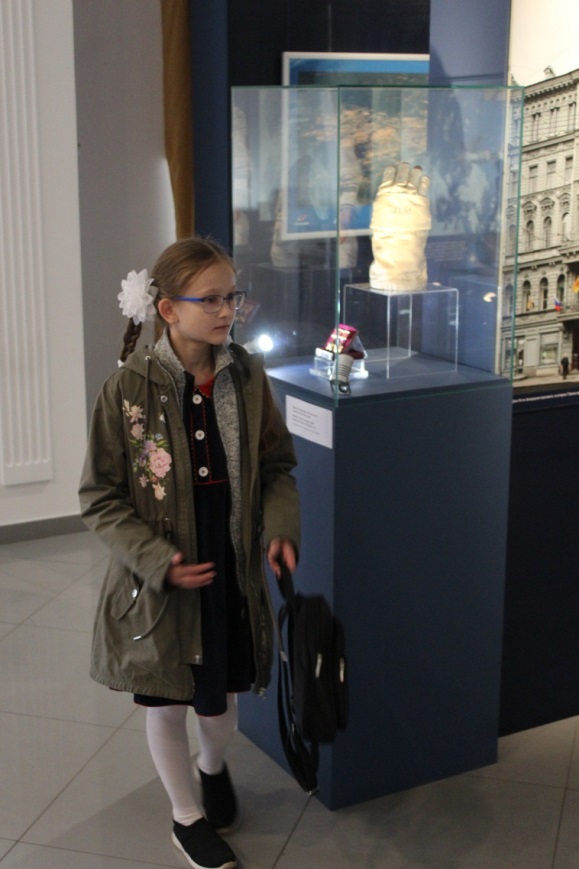 Церемония награждения состоялась в рамках выставки «Космонавт планеты Ленинград», посвящённой 90-летию со дня рождения Георгия Михайловича Гречко                 и прошла по двум возрастным группам.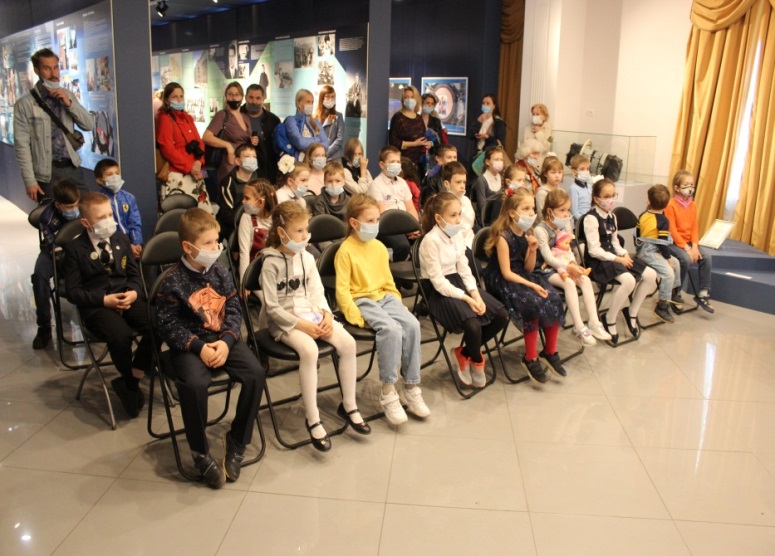 В апреле 2021 года во Дворце учащейся молодежи Санкт-Петербурга подведены итоги V открытого городского Фестиваля-конкурса «Наследники Вселенной» среди обучающихся государственных образовательных учреждений.Фестиваль проводился совместно с Северо-Западной межрегиональной общественной организацией Федерации космонавтики Российской Федерации при поддержке Комитета по образованию и Образовательно-выставочным комплексом «Музей космонавтики и ракетной техники им. В.П. Глушко», отделом Государственного Русского музея «Российский центр музейной педагогики и детского творчества».Фестиваль состоял из четырех городских конкурсов:конкурс заочных экскурсий «Ю.А. Гагарин в судьбе моей страны»; литературный конкурс «Письмо космонавту»;творческий конкурс «Космос глазами детей» (рисунки);творческий конкурс «На орбите творчества» (поделки). Всего на городской этап  фестиваль было представлено 595 работ.Впервые в конкурсе приняли участие учащиеся из республики Коми, Калининградской области, Псковской области. В  церемонии награждения победителей и призеров V открытого городского Фестиваля-конкурса «Наследники Вселенной» приняли участие: Мухин О.П. - первый Вице-Президент Северо-Западной межрегиональной общественной организации Федерации космонавтики РФ, Борухович В.М. - руководитель Образовательно-выставочного комплекса «Музей космонавтики и ракетной техники им. В.П. Глушко»,Козлов В.В. - представитель Республики Коми  в СевероЗападном регионе РФ, Разусбаева В.С.- председатель региональной общественной организации «Общество ветеранов  инвалидов «Блокадных дней резервы трудовые», Кузьмина Е.О. - заместитель председателя правления     Санкт-Петербургского городского отделения общероссийского общественного благотворительного фонда «Российский детский фонд».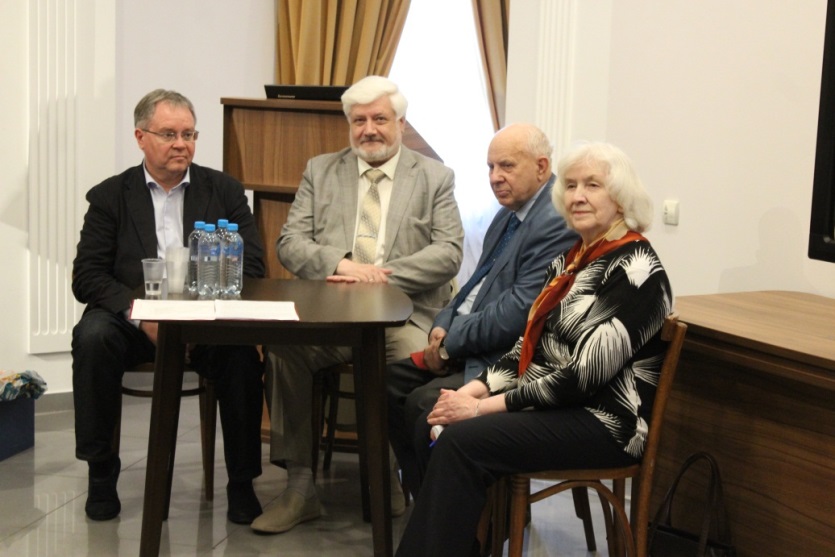 Почетные гости вручили всем участникам церемонии памятные призы                             и дипломы.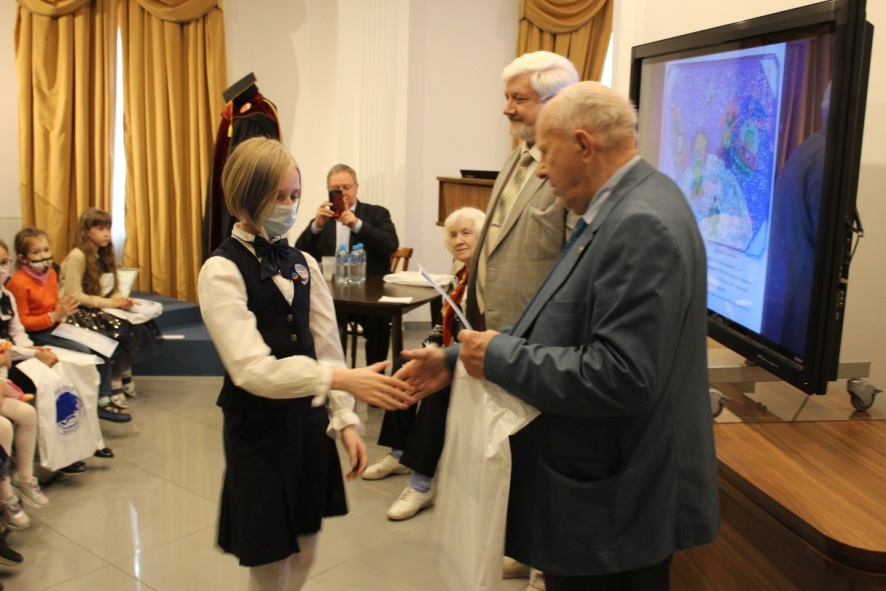 Также были вручены призы от Санкт-Петербургского городского отделения общероссийского общественного благотворительного фонда «Российский детский фонд». Особы были отмечены учащиеся с ОВЗ и профессиональных образовательных учреждений.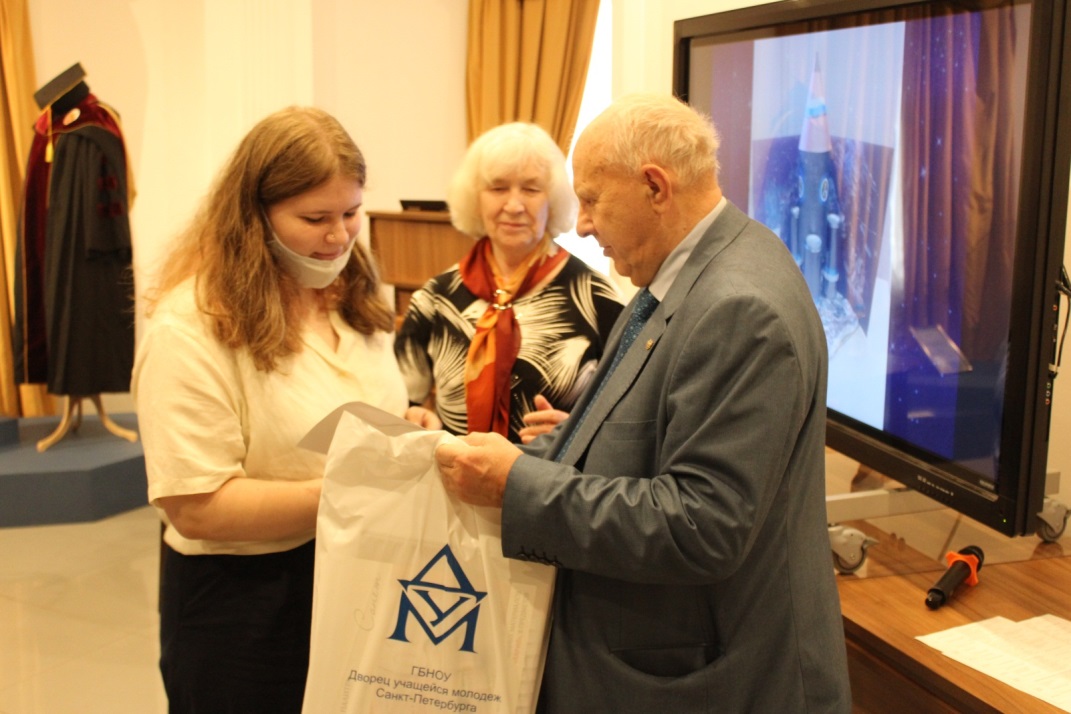 Мы от всей души поздравляем победителей конкурса и желаем творческого роста, креативности и успехов в учёбе!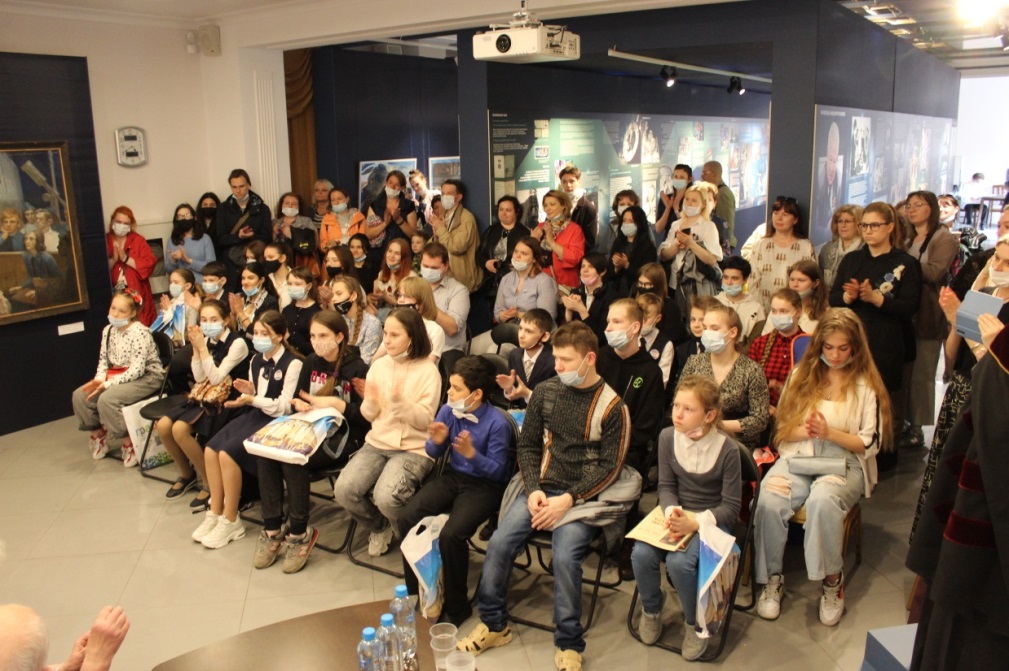 С фотоотчетом церемонии награждения победителей и призеров V открытого городского Фестиваля-конкурса «Наследники Вселенной» можно ознакомится                        на официальном сайте ГБНОУ ДУМ СПб.